ООО «ЭЛЕМЕНТ СНАБ»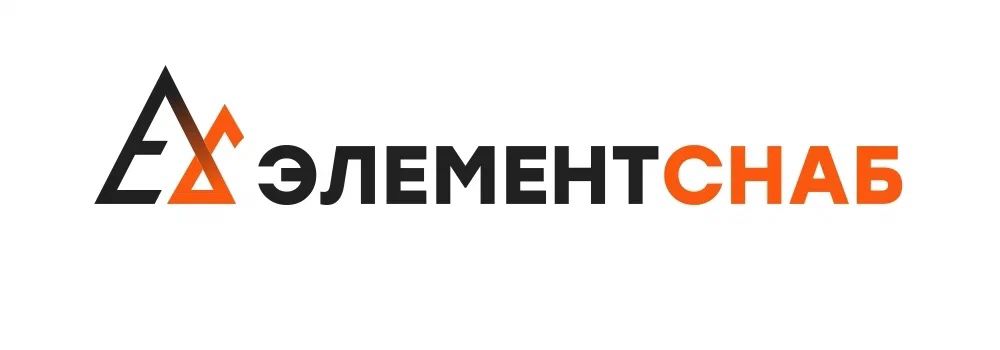 140209 г. Московская область, Воскресенский р-он, с. Федино, тер. Производственный центр, стр. 2,оф.5Тел.: 8 (800) 550-61-57e-mail: info@elementsnab.ru  Опросный лист для заказа подвесной роликоопоры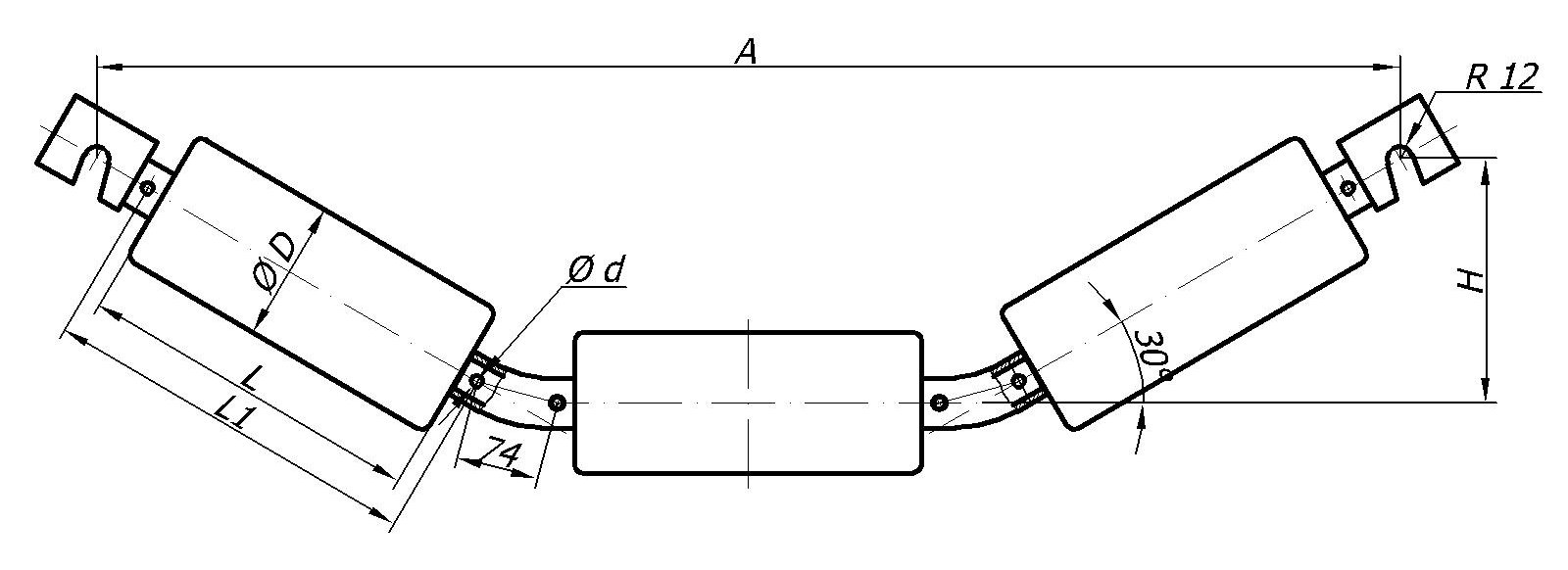 Параметры роликоопорыКонвейерные ролики производятся в соответствии с параметрами, указанными в настоящем опросном листе. При не указании тех или иных параметров, ролики производятся с параметрами на усмотрение завода-изготовителя.Опросный лист для заказа роликоопоры на планках и скобах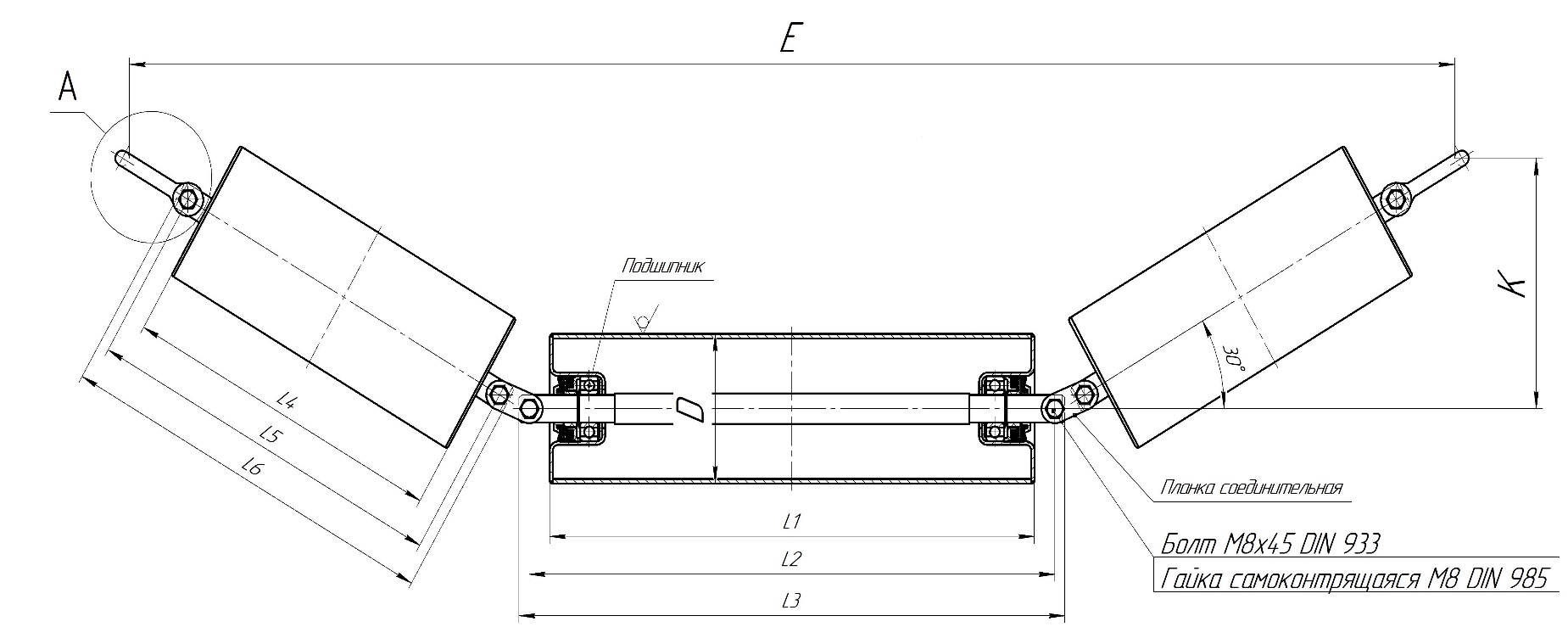 Параметры роликоопорыКонвейерные ролики производятся в соответствии с параметрами, указанными в настоящем опросном листе. При не указании тех или иных параметров, ролики производятся с параметрами на усмотрение завода-изготовителя.LL1DAdHПодшипникиКол-воПримечаниеОсобые требования:Температура работы:_____________________Скорость движения ленты: _____________________Место установки ______________________________Сведения о заказчике:Организация:_________________Ф.И.О.: ___________________________________Должность: _______________________________Подпись: _________________________________Дата:_____________________________________DL1L2L3L4L5L6EKПодшипникиКол-воОсобые требования:Температура работы:_____________________Скорость движения ленты: _____________________Место установки ______________________________Сведения о заказчике:Организация:_________________Ф.И.О.: ___________________________________Должность: _______________________________Подпись: _________________________________Дата:_____________________________________